			PREINSCRIPCIONES 2020 si ya sos alumno UNER Entrá en https://g3autogestion.uner.edu.ar/g3w3/ 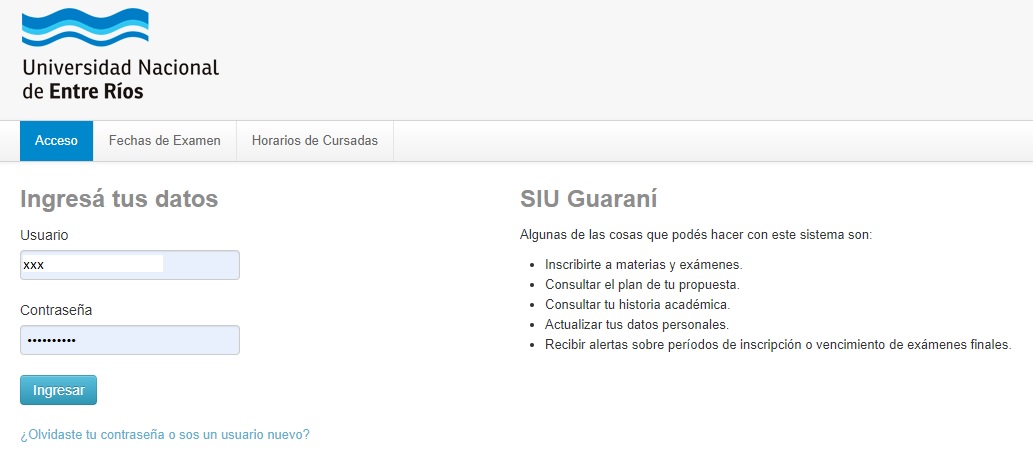 Ingresá tu usuario y contraseñaSi no recordas tu usuario o contraseña podés hacer click para recuperarla, en el mail activo con el cual tengas enlazado tu SIU. Si no podés entrar al mail o no lo recordás, deberás acercarte a Departamento Alumnado de la Facultad, calle Urquiza 552 de Paraná, de lunes a viernes de 9 a 19hs, de corrido.Luego podrás elegir una propuesta académica y completar los datos requeridos 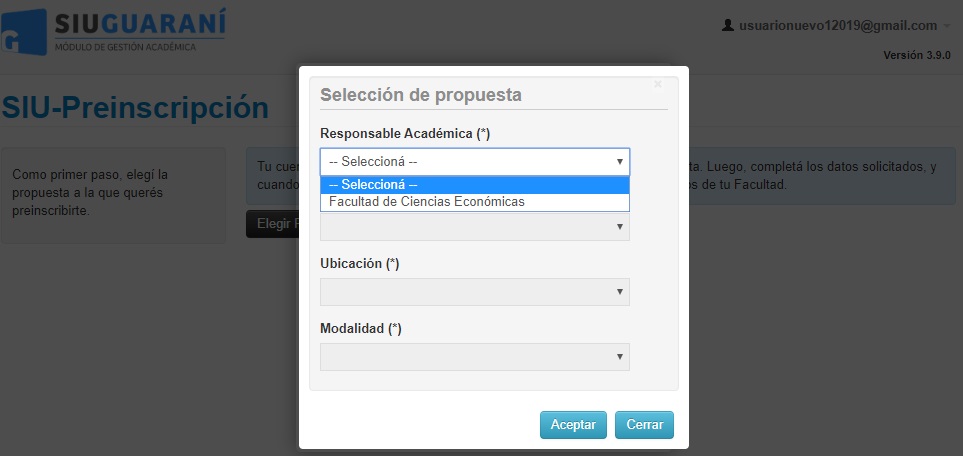 Una vez que completes todos los datos, podrás seleccionar un turno e imprimir la preinscripción para acercarla a la Facultad en el día y el horario del turno escogido.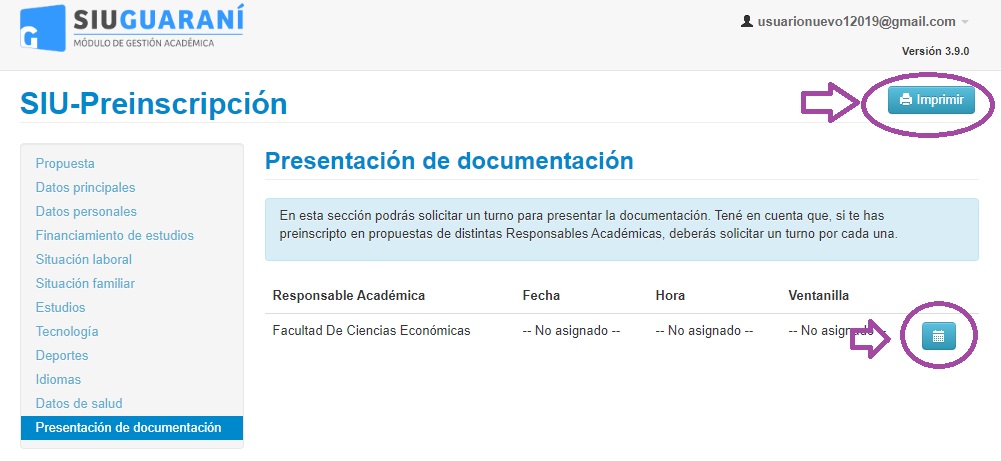 